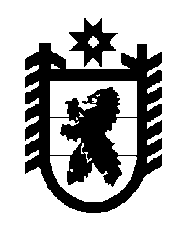 Российская Федерация Республика Карелия    УКАЗГЛАВЫ РЕСПУБЛИКИ КАРЕЛИЯО награждении государственными наградами
Республики КарелияЗа многолетний добросовестный труд в системе здравоохранения и большой вклад в профилактику и охрану здоровья населения республики присвоить почетные звания:«ЗАСЛУЖЕННЫЙ ВРАЧ РЕСПУБЛИКИ КАРЕЛИЯ»ИСАКОВУ Виктору Федоровичу – врачу-фтизиатру участковому противотуберкулезного кабинета поликлинического отделения государственного бюджетного учреждения здравоохранения Республики Карелия «Медвежьегорская центральная районная больница»; «ЗАСЛУЖЕННЫЙ РАБОТНИК ЗДРАВООХРАНЕНИЯРЕСПУБЛИКИ КАРЕЛИЯ»АКИМОВОЙ Татьяне Васильевне – фельдшеру Эссойльской врачебной амбулатории государственного бюджетного учреждения здравоохранения Республики Карелия «Пряжинская центральная районная больница»,КАЛИНИНОЙ Людмиле Владимировне – акушерке Эссойльской врачебной амбулатории государственного бюджетного учреждения здравоохранения Республики Карелия «Пряжинская центральная районная больница».За высокий профессионализм, большой вклад в развитие художественной гимнастики и подготовку спортсменов высокого класса присвоить почетное звание«ЗАСЛУЖЕННЫЙ ТРЕНЕР РЕСПУБЛИКИ КАРЕЛИЯ»ГАЛКОВСКОЙ Наталии Геннадьевне – старшему тренеру-преподавателю муниципального бюджетного образовательного учреждения дополнительного образования детей Петрозаводского городского округа «Специализированная детско-юношеская спортивная школа Олимпийского резерва № 1».За заслуги в педагогической и воспитательной деятельности, высокий профессионализм и многолетний добросовестный труд присвоить почетное звание «ЗАСЛУЖЕННЫЙ УЧИТЕЛЬ РЕСПУБЛИКИ КАРЕЛИЯ»СКИБИНОЙ Нине Аркадьевне – учителю начальных классов муниципального бюджетного общеобразовательного учреждения Петрозаводского городского округа «Средняя общеобразовательная школа                 № 46».За заслуги перед республикой и многолетний добросовестный труд наградить ПОЧЕТНОЙ ГРАМОТОЙ РЕСПУБЛИКИ КАРЕЛИЯ:АНДРОНОВА Бориса Константиновича – сотрудника Управления Федеральной службы безопасности Российской Федерации по Республике Карелия,БИБИКОВА Григория Владимировича – сотрудника Управления Федеральной службы безопасности Российской Федерации по Республике Карелия,БУКИНА Сергея Николаевича – начальника отдела организации защиты населения и территорий от чрезвычайных ситуаций Государственного комитета Республики Карелия по обеспечению жизнедеятельности и безопасности населения,  ВАСИЛЬЕВУ Марию Михайловну – главную медицинскую сестру государственного казенного учреждения здравоохранения Республики Карелия «Республиканская психиатрическая больница», Пряжинский национальный муниципальный район,ДРАНИЦЫНА Николая Алексеевича – начальника отдела автоматизации системы управления производством открытого акционерного общества «Карельская энергосбытовая компания», Петрозаводский городской округ,ЕГОРШИНУ Елену Анатольевну – начальника контрольно-аналитического отдела Государственного комитета Республики Карелия по ценам и тарифам,ЕРМАКОВА Александра Вячеславовича – сотрудника Управления Федеральной службы безопасности Российской Федерации по Республике Карелия,МЕЛЕЕВА Виталия Николаевича – директора по маркетингу и развитию бизнеса закрытого акционерного общества «Карелстроимеханизация», Петрозаводский городской округ,ПРИЛУЦКОГО Сергея Николаевича – главного инженера филиала открытого акционерного общества «Петрозаводские коммунальные системы» «Тепловые сети»,СУСЛОВУ Галину Анатольевну – начальника отдела записи актов гражданского состояния города Сортавалы Управления записи актов гражданского состояния Республики Карелия,ТИТОВУ Татьяну Ильиничну – редактора технического муниципального учреждения «Редакция газеты «Беломорская трибуна»,ТКАЧЕНКО Галину Леонидовну – врача-невролога терапевтического отделения госпиталя федерального казенного учреждения здравоохранения «Медико-санитарная часть Министерства внутренних дел Российской Федерации по Республике Карелия»,ФЕДОРОВУ Светлану Александровну – художественного руководителя муниципального казенного учреждения культуры «Центр досуга, информации, творчества», Муезерский муниципальный район.  Глава Республики  Карелия                                                                       А.П. Худилайненг. Петрозаводск18 декабря 2014 года№ 107